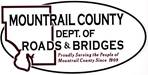 November 15, 2022Action Items:CR9 phase II / Department of the Army Corps of Engineers, Omaha DistrictAmendment No. A to Easement No. DACW45-2-17-8016. The amendment, when fully executed, will amend the right-of-way granted to Mountrail County for a public road or street.Administrative processing fee $2,350.00NDDOT / Maintenance Certification2023 Township Blading ContractsINFO – On call calendar